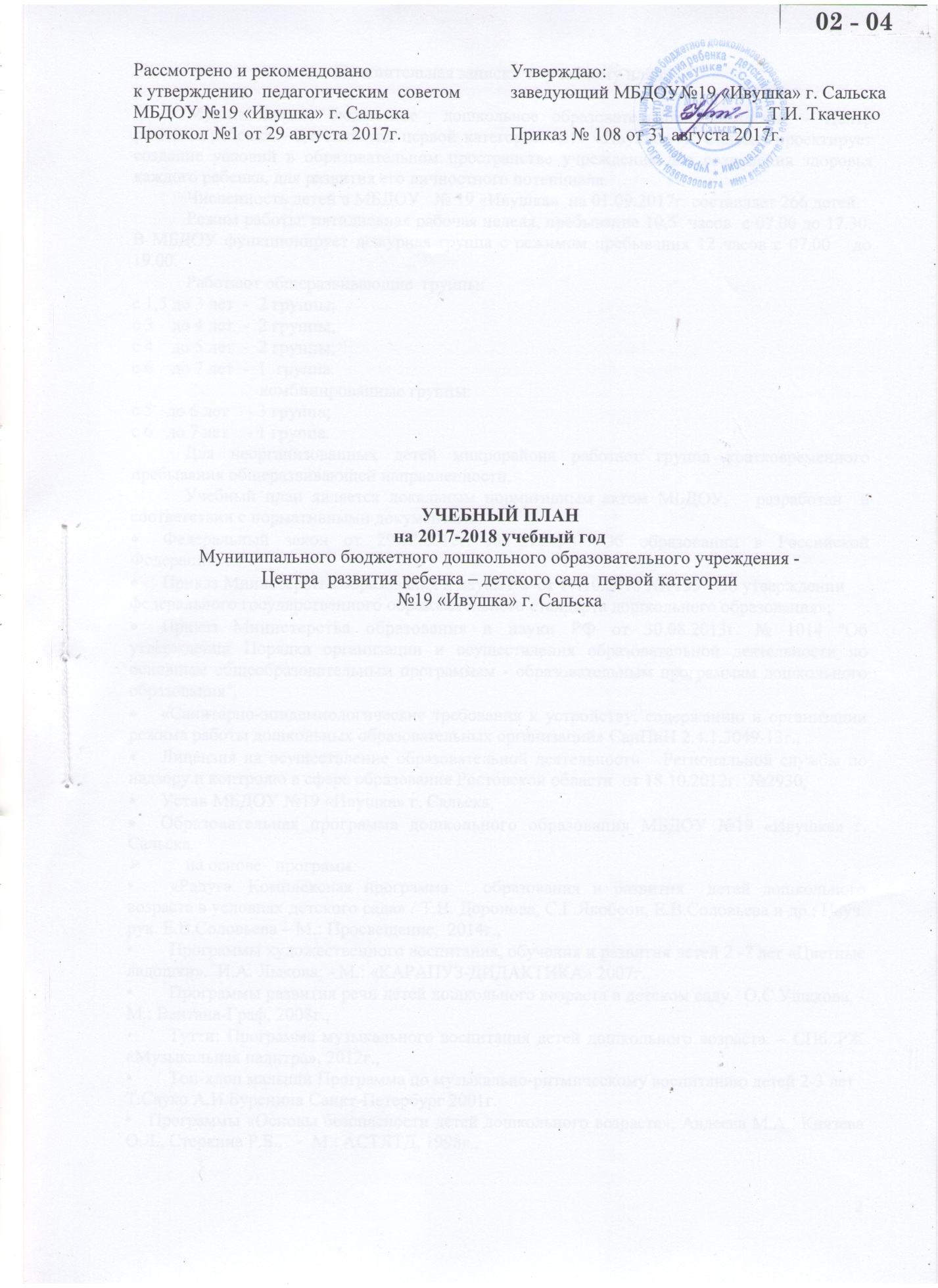 Пояснительная записка  к  учебному плануМуниципальное бюджетное  дошкольное образовательное учреждение – Центр развития ребенка – детский сад первой категории №19 «Ивушка» г. Сальска проектирует создание условий в образовательном пространстве учреждения для сохранения здоровья  каждого ребенка, для развития его личностного потенциала.  	Численность детей в МБДОУ   № 19 «Ивушка»  на 01.09.2017г. составляет 258детей.	Режим работы: пятидневная рабочая неделя, пребывание 10,5  часов  с 07.00 до 17.30. В МБДОУ функционирует дежурная группа с режимом пребывания 12 часов с 07.00   до 19.00.	Работают общеразвивающие  группы:  с 1,5 до 3 лет  -  2 группы; с 3    до 4 лет  -  2 группы; с 4    до 5 лет  -  2 группы; с 6    до 7 лет  -  2  группа.                            комбинированные группы:с 5   до 6 лет    - 3 группа; с 6   до 7 лет    - 1 группа.Для неорганизованных детей микрорайона работает группа кратковременного пребывания Учебный план является локальным нормативным актом МБДОУ,   разработан  в соответствии с нормативными документами:Федеральный закон от 29.12.2012г. № 273-ФЗ «Об образовании в Российской Федерации»,Приказ Министерства образования и науки РФ от 17.10.2013 №1155 «Об утверждениифедерального государственного образовательного стандарта дошкольного образования»;Приказ Министерства образования и науки РФ от 30.08.2013г. № 1014 "Об утверждении Порядка организации и осуществления образовательной деятельности по основным общеобразовательным программам - образовательным программам дошкольного образования",«Санитарно-эпидемиологические требования к устройству, содержанию и организации режима работы дошкольных образовательных организаций» СанПиН 2.4.1.3049-13г.,Лицензия на осуществление образовательной деятельности   Региональной службы по надзору и контролю в сфере образования Ростовской области  от 18.10.2012г.  №2930,  Устав МБДОУ №19 «Ивушка» г. Сальска,Образовательная программа дошкольного образования МБДОУ №19 «Ивушка» г. Сальска. на основе   программ:«Радуга. Комплексная программа   образования и развития  детей дошкольного возраста в условиях детского сада» / Т.Н. Доронова, С.Г.Якобсон, Е.В.Соловьева и др.; Науч. рук. Е.В.Соловьева– М.: Просвещение,  2014г., Программы художественного воспитания, обучения и развития детей 2 -7 лет «Цветные ладошки».  И.А. Лыкова; - М.: «КАРАПУЗ-ДИДАКТИКА» 2007г.,Программы развития речи детей дошкольного возраста в детском саду.  О.С.Ушакова, - М.: Вентана-Граф, 2008г.,Программы развития музыкальности у детей.  «Гармония». К.В.Тарасова, Т.В. Нестеренко, Т.Г. Рубан; М. Центр «Гармония». 1993г.,Топ-хлоп малыши Программа по музыкально-ритмическому воспитанию детей 2-3 летТ.Сауко А.И.Буренина Санкт-Петербург 2001г.Программы «Основы безопасности детей дошкольного возраста», Авдеева М.А., Князева О.Л., Стеркина Р.Б.,   -  М.: АСТЛТД, 1998г.,Программы «Физическая культура дошкольникам». Л.Д. Глазырина, - М. «Владос».1999г.,Программы воспитания и обучения детей дошкольного возраста с фонетико-фонематическим недоразвитием. Т.Б.Филичева, Г.В.Чиркина,  - М..: Школьная Пресса, 2003г.,Программы «Веселые нотки».  С.И.Мерзлякова, - М.: 1983г.,Программы  «Путешествие в страну «Хореография».  А.А. Матяшина,- М.: 1983г.,«Программы социально-психологической коррекционно - развивающей работы с детьми старшего дошкольного возраста». И. Ярушина, - М.: Школьный психолог,   2000г.,Программы «Художественный труд в детском саду: 4 -7 лет». И.А. Лыкова,  - М.: «КАРАПУЗ-ДИДАКТИКА» 2007г.,Программы   «Предшкола нового поколения». Р.Г. Чуракова.- М.: Академкнига, 2012г.В плане выделены следующие части: инвариантная и вариативная с соблюдением принципов дифференциации и вариативности. Инвариантная часть обеспечивает результаты освоения детьми основной образовательной программы дошкольного образования.Вариативная часть   позволяет более полно реализовать социальный заказна образовательные услуги, учитывает специфику национально-культурных, демографических, климатических условий, в которых осуществляется образовательный процесс.Объем учебной нагрузки в течение недели определен в соответствии с санитарно-эпидемиологическими требованиями к устройству, содержанию и организации режима работы ДОУ (СанПиН 2.4.1.3049-13г.), а также инструктивно-методическим письмом Министерства образования и науки Российской Федерации от 14.03.2000 г. № 65/23-16.В учебный план включены пятьобразовательных областей, обеспечивающих познавательное, речевое, социально-коммуникативное, художественно-эстетическое и физическое развитие детей. Реализация учебного плана предполагает:- обязательный учет принципа интеграции образовательных областей в соответствии с возрастными возможностями и особенностями воспитанников, спецификой и возможностями образовательных областей. - соблюдение объема образовательной нагрузки  на изучение каждой образовательной области, которое определено в инвариантной части учебного плана.Одной из форм обучения является образовательная деятельность, где  широко используются дидактические игры и упражнения, игровые проблемные ситуации, демонстрационные картины и таблицы, раздаточный материал.Для детей раннего возраста от 1,5 до 3 лет длительность образовательной деятельности не  превышает 10 мин, осуществляется в первую и во вторую половину дня (по 8 - 10 минут). Допускается осуществлять образовательную деятельность на игровой площадке во время прогулки.Продолжительность образовательной деятельности для детей от 3 до 4-х лет - не более 15 минут, для детей от 4-х до 5-ти лет - не более 20 минут, для детей от 5 до 6-ти лет - не более 25 минут, а для детей от 6-ти до 7-ми лет - не более 30 минут.Максимально допустимый объем образовательной нагрузки в первой половине дня в младшей и средней группах не превышает 30 и 40 минут соответственно, а в старшей и подготовительной - 45 минут и 1,5 часа соответственно. В середине времени, отведенного на непрерывную образовательную деятельность, проводят физкультурные минутки. Перерывы между периодами непрерывной образовательной деятельности - не менее 10 минут.Образовательная деятельность с детьми старшего дошкольного возраста   осуществляется  и во второй половине дня после дневного сна. Ее продолжительность   составляет не более 25 - 30 минут в день. В середине образовательной деятельности статического характера проводятся физкультурные минутки. Образовательную деятельность, требующую повышенной познавательной активности и умственного напряжения детей,  организуется в первую половину дня. Для профилактики утомления детей   проводятся  физкультурные, музыкальные занятия.Занятия по физическому развитию  для детей в возрасте от 3 до 7 лет организуются не менее 3 раз в неделю. Длительность занятий по физическому развитию зависит от возраста детей и составляет:- в младшей группе - 15 мин.,- в средней группе - 20 мин.,- в старшей группе - 25 мин.,- в подготовительной группе - 30 мин.Один раз в неделю для детей 5 - 7 лет  круглогодично занятия по физическому развитию детей проводятся  на открытом воздухе.В группах комбинированной направленности проводится подгрупповая  и индивидуальная ОД не менее 2-3 раз в неделю, ее периодичность определяется степенью нарушений развития детей с ОВЗ. Длительность составляет 10-15 минут – индивидуальная и 25-30 подгрупповая деятельность.Помимо этого,  образовательная деятельность развитие и социализация детей  осуществляется в процессе организации  различных видов детской деятельности,   в ходе режимных моментов, в самостоятельной деятельности детей и во взаимодействии с семьями воспитанников МБДОУ.            В летний период  времени в рамках совместно организованной деятельности осуществляется  эстетически-оздоровительные (музыкальные, спортивные, изобразительного искусства), развлекательные мероприятия.1Базовая часть (инвариантная) федеральный компонентВозрастные группыВозрастные группыВозрастные группыВозрастные группыВозрастные группы1Базовая часть (инвариантная) федеральный компонентс  1,5  до 3 летс  3  до 4  летс  4  до 5  летс  5  до 6 летс  6  до 7  лет1.1.Познавательно направление развития33366Познаю мир1/101/151/201/201/30Формирование элементарных математических представлений-1/151/202/202/301.2Речевое  направление  развитияРазвитие речи 1/101/151/201/201/30Подготовка к обучению грамоте1/20 1/30Художественная литература1/101/251/301.3.Социально-коммуникативное  направление  развитияКак часть  ОД  /познаю мир, развитие речи/,совместная  и самостоятельная  деятельностьКак часть  ОД  /познаю мир, развитие речи/,совместная  и самостоятельная  деятельностьКак часть  ОД  /познаю мир, развитие речи/,совместная  и самостоятельная  деятельностьКак часть  ОД  /познаю мир, развитие речи/,совместная  и самостоятельная  деятельностьКак часть  ОД  /познаю мир, развитие речи/,совместная  и самостоятельная  деятельность1.4.Художественно-эстетическое направление развития54456Музыкальное2/102/152/202/252/30Рисование1/100,5/150,5/201/251/30Лепка1/100,5/150,5/201/251/30Конструирование1/101/150,5/20 0,5/251/30Художественный труд0,5/200,5/251/30Ознакомление с искусством1/301.5Физическое направление развития23333Физкультурное2/103/153/203/253/30Итого:10/1010/1510/20145/20,9/2516/30Недельная нагрузка (мин/ч)100/1ч40150/2ч30200/3ч20325/5ч25480/8ч2Вариативная часть2.1Кружок «Хореография»0,52.2Кружок «Веселые нотки»0,52.3Кружок «Лебедушка»12530